MADGE’S MINIS PLAYGROUP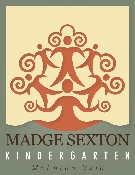 Registration of Interest formPlease complete one (1) form per child.Forward Registration of Interest forms to:Post or drop into:Director/Playgroup CoordinatorMadge Sexton Kindergarten249 Main Road, McLaren Vale, SA  5171Email:  dl.3647.leaders@schools.sa.edu.auContact us:  83238684PREFERRED YEAR THAT YOU WOULD LIKE YOUR CHILD TO BEGIN PLAYGROUP:CHILD’S DETAILS:SURNAME:						GIVEN NAMES:D.O.B:							GENDER:  Male / FemaleCHILD RESIDES WITH:INTENDED SCHOOL:PARENT/GUARDIAN 1 DETAILS:Surname:						Given Name:Relationship to the child:Address:Contact No:Email:PARENT/GUARDIAN 2 DETAILS:Surname:						Given Name:Relationship to the child:Address:Contact No:Email:PERSON THAT WILL BE BRINGING CHILD TO PLAYGROUP DETAILS (If it is not Parent/Guardian 1 or 2):Surname:						Given Name:Relationship to the child:Address:Contact No:Email:SIBLING DETAILS:Name:    								D.O.B:Name:									D.O.B:CULTURAL AND LANGUAGE INFORMATION:Please write down anything you think we need to know or you would like us to know about you and/or your child:HEALTH AND MEDICAL INFORMATION:Please indicate if you or your child has any significant health or medical information that staff need to know about.  This could be information that we need to know support you in a medical emergency or something that we could possibly support you in from an educational perspective.  For example, asthma, allergies, speech and language concerns, behavioural issues, etc.EMERGENCY CONTACT PERSON 1:   Name -				Contact number-EMERGENCY CONTACT PERSON 2:   Name -				Contact number-STATEMENT OF UNDERSTANDINGThe Playgroup Registration ProcessThis agreement should be read in conjunction with the Madge’s Minis operational guidelines.On receipt of a playgroup registration of interest form, the child’s name will be placed on a waiting list until a place becomes available.  In making an offer of a place, Madge Sexton Kindergarten will take into account and give priority to children according to our Priority of Access policy.Once a place becomes available you will be contacted by email or phone.Expectations of Parents/GuardiansParents/Guardians are expected to fully support the aims and processes of the Playgroup as outlined in the operational guidelines.PLEASE NOTE:  Lodgement of this Registration of Interest form does not constitute the offer of a place, nor does it guarantee a place at a future date.Signed: _________________________________________________Name of person who signed:  ________________________________	Date: ___________